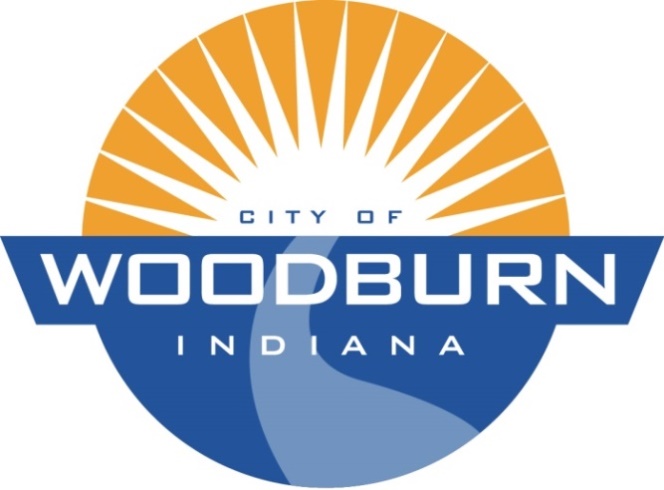 Board of Works and Public Safety:Commencing at 5:30pm under the direction of Acting Mayor Monica KelseyBoard Members: Kevin Heckley, Mark HoeppnerPolice Chief: Randall DuhamellSuperintendent: Ryan WallsClerk-Treasurer/Secretary: Timothy CumminsOld Business:		N/ANew Business:		PD Clerk Employment TimelineAdditional Items:*Sign Contract w/InsituformChange Order Request for Sewer Project*May occur at a future meetingTHE AGENDA FOR THE BOARD OF WORKS AND PUBLIC SAFETYANDTHE AGENDA FOR THE COMMON COUNCILFORMONDAY, NOVEMBER 5th, 2018Common Council:Commencing at 7:00pm under the direction of Acting Mayor Monica KelseyCouncil Members: Michael Martin, John Renner, Dean Gerig, Daniel Watts, Michael VoirolPolice Chief: Randall DuhamellSuperintendent: Ryan WallsClerk-Treasurer/Secretary: Timothy CumminsOld Business:N/ANew Business:	N/AAdditional Items:Lighted Parade Request